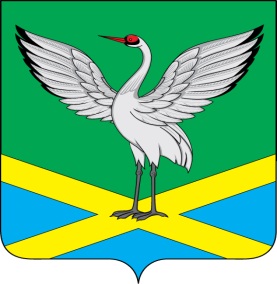 Совет городского поселения «Забайкальское»муниципального района «Забайкальский район»III-го созываРЕШЕНИЕ« 25»  ноября  2015г.                                                                                 № 149                                                пгт. ЗабайкальскО внесении изменений в  решение Совета городского поселения «Забайкальское» от  24 апреля 2014   года  № 74  "Об утверждении  Положения  о бюджетном процессе в городском   поселении  «Забайкальское»"В целях приведения нормативных правовых актов городского поселения "Забайкальское" в соответствии действующему законодательству, на основании Бюджетного кодекса, Совет городского поселения «Забайкальское» решил: 1. Внести изменения в решение Совета городского поселения «Забайкальское»  муниципального  района «Забайкальский район» от 24 апреля 2014 года  №  74   "Об   утверждении   Положения  о бюджетном процессе в городском   поселении «Забайкальское»" изменения:1.1.  абзац 3  статьи  35.3. изложить в следующей редакции:"Составление проекта бюджета основывается на:- положениях послания Президента Российской Федерации Федеральному Собранию Российской Федерации, определяющих бюджетную политику (требования к бюджетной политике) в Российской Федерации;- основных направлениях  бюджетной политики и основных направлениях налоговой политики;- основных направлениях таможенно-тарифной политики Российской Федерации;- прогнозе социально-экономического развития;- бюджетном прогнозе (проекте бюджетного прогноза, проекте изменений бюджетного прогноза) на долгосрочный период;- государственных (муниципальных) программах (проектах государственных (муниципальных) программ, проектах изменений указанных программ)." статью 42 изложить в новой редакции:                 "Одновременно с проектом решения о бюджете в представительный орган поселения представляются следующие документы:          основные направления бюджетной и налоговой политики;                предварительные итоги социально-экономического развития соответствующей территории за истекший период финансового года и ожидаемые итоги социально-экономического развития  муниципального образования за текущий финансовый год;           прогноз социально-экономического развития  муниципального образования на очередной финансовый год;     прогноз основных характеристик (общий объем доходов, общий объем расходов, дефицита (профицита) бюджета) бюджета поселения на очередной финансовый год и плановый период либо проект среднесрочного финансового плана;           пояснительная записка к проекту бюджета;           методики (проекты методик) и расчеты распределения межбюджетных трансфертов;           верхний  предел муниципального долга на конец очередного финансового года;             проекты программ муниципальных гарантий на очередной финансовый год;           оценка ожидаемого исполнения бюджета на текущий финансовый год;           предложенные законодательными (представительными) органами, органами судебной системы, органами внешнего государственного (муниципального) финансового контроля проекты бюджетных смет указанных органов, представляемые в случае возникновения разногласий с финансовым органом в отношении указанных бюджетных смет;     иные документы и материалы, установленные Бюджетным кодексом Российской Федерации;     В случае утверждения законом (решением) о бюджете распределения бюджетных ассигнований по государственным (муниципальным) программам и непрограммным направлениям деятельности к проекту закона (решения) о бюджете представляются паспорта государственных (муниципальных) программ (проекты изменений в указанные паспорта).В случае если проект закона (решения) о бюджете не содержит приложение с распределением бюджетных ассигнований по разделам и подразделам классификации расходов бюджетов, приложение с распределением бюджетных ассигнований по разделам и подразделам классификации расходов бюджетов включается в состав приложений к пояснительной записке к проекту закона (решения) о бюджете." Статью 48.5 изложить в новой редакции:     "В сводную бюджетную роспись включаются бюджетные ассигнования по источникам финансирования дефицита бюджета, кроме операций по управлению остатками средств на едином счете бюджета".2. Опубликовать настоящее решение в информационном вестнике «Вести Забайкальска».Глава городского поселения«Забайкальское»                                                                     О.Г.Ермолин  